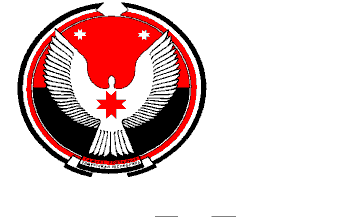 СОВЕТ ДЕПУТАТОВ МУНИЦИПАЛЬНОГО ОБРАЗОВАНИЯ «БОЛЬШЕВАРЫЖСКОЕ»«ВАРЫЖ» МУНИЦИПАЛ КЫЛДЫТЭТЫСЬ ДЕПУТАТЪЕСЛЭН  КЕНЕШСЫР Е Ш Е Н И ЕО внесении изменений в структуру Администрации муниципального образования  «Большеварыжское»Принято Советом депутатовмуниципального образования «Большеварыжское»                                    30.06.2015 г.В связи с созданием в Управлении финансов Администрации муниципального образования «Балезинский район» структурного подразделения бухгалтерского учета сельских поселений, руководствуясь п. 8 ст. 26 Устава муниципального образования «Большеварыжское», Совет депутатов МО «Большеварыжское»Р Е ША Е Т:Исключить с 01.09.2015 года из штатного расписания следующие должности: - бухгалтер -1 единица.3.Администрации муниципального образования «Большеварыжское» привести штатное расписание в соответствие с данным решением.Глава муниципального образования«Большеварыжское»                                                                        Н.В. Семеновад.  Большой Варыж30.06.2015 г. № 32-2